§1511.  Annual report regarding resource coordination agreements and other servicesBeginning January 1, 2024 and annually thereafter, the Bureau of State Police shall report to the joint standing committees of the Legislature having jurisdiction over criminal justice matters, transportation matters and appropriations and financial affairs regarding resource coordination agreements between the Bureau of State Police and county sheriffs' departments, including where those agreements are in place, a summary of the agreements and any changes to those agreements in the prior calendar year.  The Bureau of State Police shall also provide to those joint standing committees a summary of the services provided by the State Police throughout the State.  A joint standing committee may report out a bill to the Legislature based on the reports submitted to the committee pursuant to this section. As used in this section, "resource coordination agreement" means the coordination of services by the Bureau of State Police and a county sheriff to provide law enforcement services in response to requests by the public in a manner that maximizes efficiency and reduces duplication of effort.  [PL 2023, c. 443, §1 (NEW).]SECTION HISTORYPL 2023, c. 443, §1 (NEW). The State of Maine claims a copyright in its codified statutes. If you intend to republish this material, we require that you include the following disclaimer in your publication:All copyrights and other rights to statutory text are reserved by the State of Maine. The text included in this publication reflects changes made through the First Regular and First Special Session of the 131st Maine Legislature and is current through November 1. 2023
                    . The text is subject to change without notice. It is a version that has not been officially certified by the Secretary of State. Refer to the Maine Revised Statutes Annotated and supplements for certified text.
                The Office of the Revisor of Statutes also requests that you send us one copy of any statutory publication you may produce. Our goal is not to restrict publishing activity, but to keep track of who is publishing what, to identify any needless duplication and to preserve the State's copyright rights.PLEASE NOTE: The Revisor's Office cannot perform research for or provide legal advice or interpretation of Maine law to the public. If you need legal assistance, please contact a qualified attorney.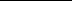 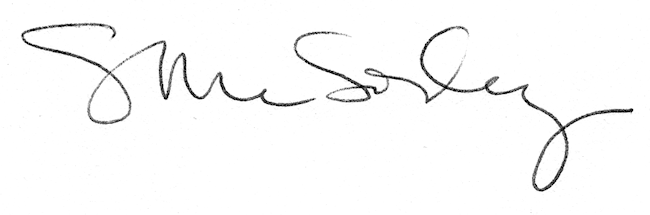 